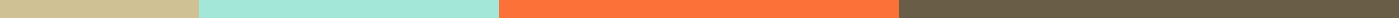 Company Invitation Letter For Business MeetingJane Smith
CEO
ABC Construction Services
123 Builder’s Lane
New York, NY 10001
USA
contact@abcconstruction.com
(123) 456-7890
May 29, 2024John Doe
President
XYZ Developers
456 Development Road
Los Angeles, CA 90001
USADear Mr. John Doe,I hope this letter finds you well. On behalf of ABC Construction Services, I am pleased to extend an invitation to you and your team for a business meeting to discuss potential collaboration opportunities between our companies.Meeting Details:Date: June 15, 2024Time: 10:00 AMLocation: ABC Construction Services, 123 Builder’s Lane, New York, NY 10001, USAPurpose of the MeetingThe objective of this meeting is to explore mutual interests and discuss potential areas of collaboration, including:Joint project venturesMarket expansion strategiesInnovations in construction and developmentAgendaA detailed agenda will be provided closer to the meeting date. Please feel free to suggest any additional topics you would like to discuss.Visa AssistanceIf you or any members of your team require a visa to attend this meeting, please let us know, and we will provide the necessary documentation to facilitate the visa application process.Travel and AccommodationWe are happy to assist with travel and accommodation arrangements for your visit. Please inform us of your requirements so that we can make the necessary arrangements.ConfirmationPlease confirm your availability for this meeting by June 5, 2024. Should you have any questions or need further information, do not hesitate to contact me directly at (123) 456-7890 or via email at contact@abcconstruction.com.We look forward to your positive response and to a productive meeting.Best regards,Jane Smith
CEO
ABC Construction Services
(123) 456-7890
contact@abcconstruction.com